Client: Vluchtelingenwerk Vlaanderen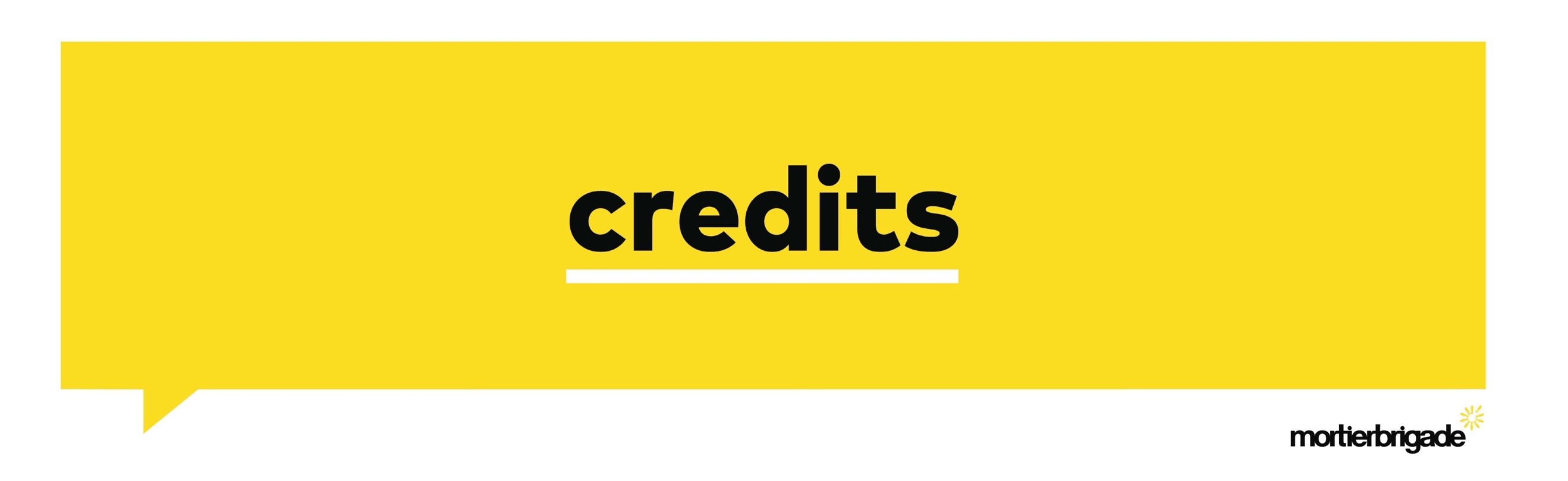 Client contacts: Eef HeylighenAgency: mortierbrigadeCreative Directors: Jens Mortier, Joost Berends, Philippe De CeusterCreatives: Frédéric Zouag, Nicolas GaspartDigital Creative: Ramin Afshar Producer: Tuyen PhamPR Manager: Anne-Cécile CollignonSocial: Jonas Van Bael, Tom Baetens, Laura De MeyDigital Director: Pieter NijsDigital Project Manager: Jeroen De BockUX Strategist: Wout LeemansDesign: Milk&CookiesDevelopment: Milk&CookiesDTP: Vito LatorrataDOP: Jordan Vanschel & Pieter Neirynck Editor: Jelle StrooGrading: Jelle StrooOnline: Jelle StrooMusic: Peter BaertSoundstudio: RaygunPhotograph: Jimmy KetsRecyclage & drukwerk: Superdruk